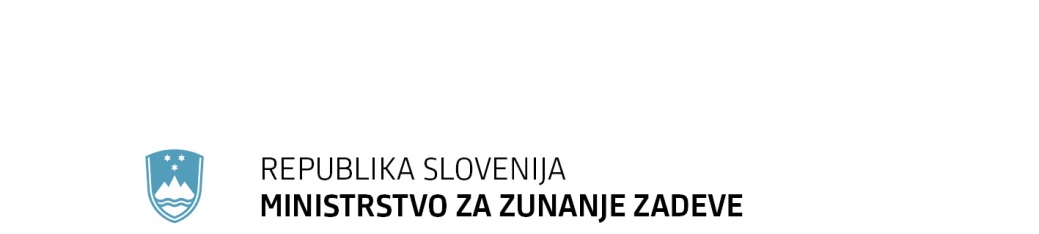 Številka: Datum: 9.9.2019V skladu z 52. in 78. členom Zakona o stvarnem premoženju države in samoupravnih lokalnih skupnosti (Uradni list RS, št. 11/18 in 79/18; v nadaljnjem besedilu: ZSPDSLS-1) in 19. členom Uredbe o stvarnem premoženju države in samoupravnih lokalnih skupnosti (Uradni list RS, št. 31/18, v nadaljnjem besedilu: Uredba) Ministrstvo za zunanje zadeve (v nadaljevanju: MZZ) objavlja NAMERO O SKLENITVI NEPOSREDNE POGODBE ZA PRODAJO SLUŽBENIH VOZILPredmet razpolaganja s stvarnim premoženjem države so službena osebna vozila:Vsako vozilo se prodaja po načelu "videno – kupljeno". Na vozilih ne obstaja predkupna pravica.Interesenti, lahko pridobijo podrobnejše informacije o posameznem vozilu vsak delovni dan, na tel. št. 01/478 2150 Aleš Berk, e-naslov: gp.mzz@gov.si. Ogled vozila je mogoč po predhodnem dogovoru (tel. št. 01/478 2150). Način vložitve ponudbPisne ponudbe za eno vozilo z vidno oznako "ODPRODAJA SLUŽBENEGA VOZILA" je potrebno predložiti na naslov: Republika Slovenija, Ministrstvo za zunanje zadeve, Prešernova 25 1000 Ljubljana. Pisne ponudbe z vidno oznako "ODPRODAJA SLUŽBENEGA VOZILA" se lahko pošljejo tudi po elektronski pošti na naslov gp.mzz@gov.si.Rok za oddajo ponudb je 20 dni od objave na spletni strani MZZ. Obravnavane bodo ponudbe, oddane priporočeno po pošti ali jih bo MZZ prejelo po elektronski naslov, najkasneje do 24. ure zadnjega dneva roka za oddajo ponudb. V ponudbi mora ponudnik obvezno navesti svoje podatke (naziv, naslov), kontaktne podatke, ponudbeno ceno ter izjavo o vezanosti dane ponudbe vsaj 30 dni. Sklenitev pogodbeVozilo bo prodano kupcu, ki bo za vozilo ponudil najvišjo ceno. MZZ, bo skladno s četrtim odstavkom 52. člena ZSPDSLS-1 in 19. členom Uredbe, če bo zainteresiranih več oseb, z njimi opravilo pogajanja o ceni in drugih pogojih. MZZ, bo z izbranim kupcem sklenilo neposredno prodajno pogodbo.Kupec je dolžan celotno kupnino v enkratnem znesku, plačati v 8 dneh od podpisa pogodbe. Plačilo kupnine, v navedenem roku je bistvena sestavina pogodbe. Vse stroške v zvezi s prodajo vozila plača kupec.MZZ, bo prenos in izročitev vozila opravilo po plačilu celotne kupnine, kupec pa ga je dolžan prevzeti v 5 dneh od plačila celotne kupnine, na naslovu Ministrstva za zunanje zadeve, Grajska cesta 1, 1234 Mengeš.Vlada RS ali pooblaščena oseba s soglasjem predstojnika lahko ustavita ta postopek do sklenitve pogodbe. 									Damjan Bergant								          generalni sekretarDatum objave: 10.9. 2019Datum izteka 20 dnevnega roka za oddajo ponudbe: 30.9. 2019vrsta osebnega vozilaRENAULT GRAND ESPACE / 2.0 / DCIletnik2007datum prve registracije11/2007prevoženi km na dan 17.5.2019250.000 kmIdent. št. - VINVF1JK01C638739061motorM9R A7 (tip), 110 Kw (moč), 1995 ccm (prostornina)barva vozilaE9MKlimaDaVrsta gorivaDieselIzklicna cena2.421,30 EURvrsta osebnega vozilaRENAULT KANGOO OASIS / 1.2 / 16Vletnik2007datum prve registracije9/2007prevoženi km na dan 17.5.201994000 kmIdent. št. - VINVF1KCEDEF38225160motorD4F F7 (tip), 55 Kw (moč), 1149 ccm (prostornina)barva vozilaS0MKlimaDaVrsta gorivaBencinIzklicna cena2.038,50 EURvrsta osebnega vozilaRENAULT KANGOO EXPRESSION / 1.6 / 16Vletnik2007datum prve registracije12/2007prevoženi km na dan 17.5.201964000Ident. št. - VINVF1FC0SAF38852833motorK4M A7(tip), 70 Kw (moč), 1598 ccm (prostornina)barva vozilaS0MKlimaDAVrsta gorivaBencinIzklicna cena1994,40 EURvrsta osebnega vozilaRENAULT CLIO STORIA / 1.2 / 16Vletnik2006datum prve registracije10/2006prevoženi km na dan 17.5.2019181000Ident. št. - VINVF1BBCU0536721912motorD4F G7(tip), 55 Kw (moč), 1149 ccm (prostornina)barva vozilaS3MKlimaDaVrsta gorivaBencinIzklicna cena1053,50 EURvrsta osebnega vozilaVOLVO S80 D5 AWD / MOMENTUM GEARTRONICletnik2009datum prve registracije6/2009prevoženi km na dan 17.5.2019183000Ident. Št. – VINYV1AS7056A1113156motorD5244T10(tip), 151 Kw (moč), 2400 ccm (prostornina)barva vozilaE9MKlimaDaVrsta gorivaDieselOpombeVOZNO – OKVARA MOTORJAIzklicna cena3.797,60 EUR